www.redspringfarm.com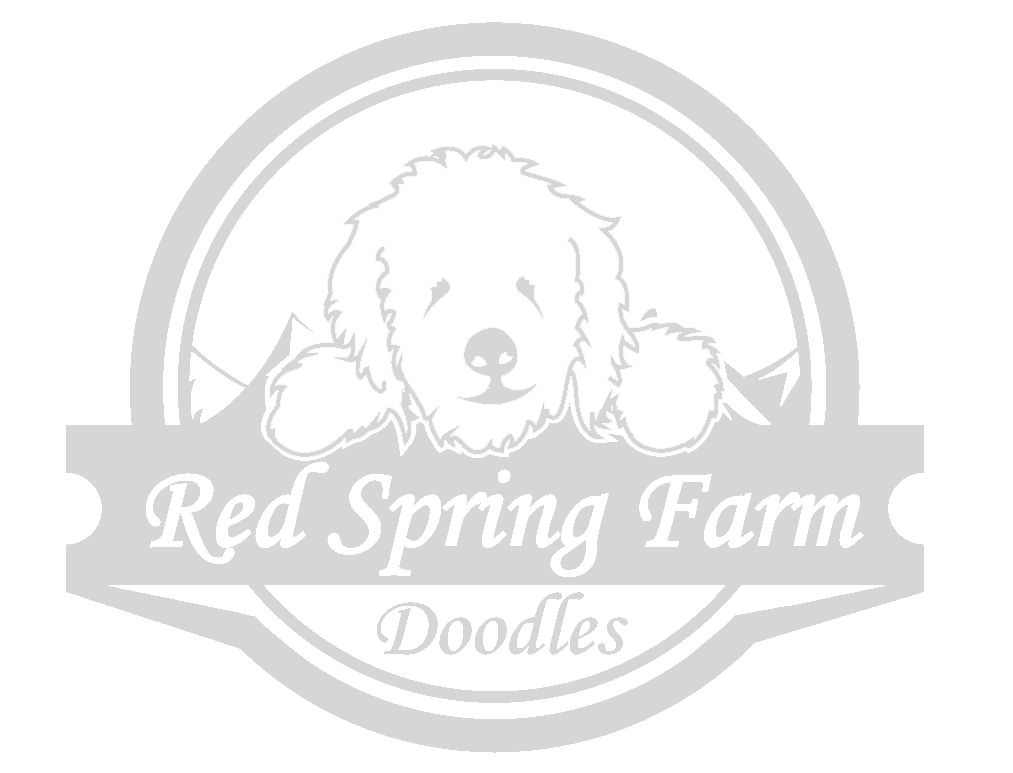 GDA’s Schommers CooperCHIP 981020011136928Blonde PartiWavy, 25lbs, 16 InchesGDA’s Schommers Chips For A Parti, Cream GoldendoodleQuest’s Search For Romance Parti PoodleQuests Glitz Plus GlamourRed PoodleGDA’s Schommers CooperCHIP 981020011136928Blonde PartiWavy, 25lbs, 16 InchesGDA’s Schommers Chips For A Parti, Cream GoldendoodleQuest’s Search For Romance Parti PoodleQuests Glitz Plus GlamourRed PoodleGDA’s Schommers CooperCHIP 981020011136928Blonde PartiWavy, 25lbs, 16 InchesGDA’s Schommers Chips For A Parti, Cream GoldendoodleQuest’s Search For Romance Parti PoodlePawrieb’s Quest’s I Love Lucy, Red PoodleGDA’s Schommers CooperCHIP 981020011136928Blonde PartiWavy, 25lbs, 16 InchesGDA’s Schommers Chips For A Parti, Cream GoldendoodleQuest’s Search For Romance Parti PoodlePawrieb’s Quest’s I Love Lucy, Red PoodleGDA’s Schommers CooperCHIP 981020011136928Blonde PartiWavy, 25lbs, 16 InchesGDA’s Schommers Chips For A Parti, Cream GoldendoodleGoldenquest’s Keeping Faith Golden RetrieverInt Ch Sunbeams A Wink and A Smile CDGDA’s Schommers CooperCHIP 981020011136928Blonde PartiWavy, 25lbs, 16 InchesGDA’s Schommers Chips For A Parti, Cream GoldendoodleGoldenquest’s Keeping Faith Golden RetrieverInt Ch Sunbeams A Wink and A Smile CDGDA’s Schommers CooperCHIP 981020011136928Blonde PartiWavy, 25lbs, 16 InchesGDA’s Schommers Chips For A Parti, Cream GoldendoodleGoldenquest’s Keeping Faith Golden RetrieverLaurell’s Early May DelightGDA’s Schommers CooperCHIP 981020011136928Blonde PartiWavy, 25lbs, 16 InchesGDA’s Schommers Chips For A Parti, Cream GoldendoodleGoldenquest’s Keeping Faith Golden RetrieverLaurell’s Early May DelightGDA’s Schommers CooperCHIP 981020011136928Blonde PartiWavy, 25lbs, 16 InchesGDA’s Schommer’s JasmineCream GoldendoodleGDA’s Schommer’s MacBlonde GoldendoodleGDA’s Schommer’s Dakota Lightning, PoodleGDA’s Schommers CooperCHIP 981020011136928Blonde PartiWavy, 25lbs, 16 InchesGDA’s Schommer’s JasmineCream GoldendoodleGDA’s Schommer’s MacBlonde GoldendoodleGDA’s Schommer’s Dakota Lightning, PoodleGDA’s Schommers CooperCHIP 981020011136928Blonde PartiWavy, 25lbs, 16 InchesGDA’s Schommer’s JasmineCream GoldendoodleGDA’s Schommer’s MacBlonde GoldendoodleDennis Sparkling ChablisGolden RetrieverGDA’s Schommers CooperCHIP 981020011136928Blonde PartiWavy, 25lbs, 16 InchesGDA’s Schommer’s JasmineCream GoldendoodleGDA’s Schommer’s MacBlonde GoldendoodleDennis Sparkling ChablisGolden RetrieverGDA’s Schommers CooperCHIP 981020011136928Blonde PartiWavy, 25lbs, 16 InchesGDA’s Schommer’s JasmineCream GoldendoodleSchommer’s Ruby RedRed GoldendoodleQuest’s Gentle Genisis GoldendoodleGDA’s Schommers CooperCHIP 981020011136928Blonde PartiWavy, 25lbs, 16 InchesGDA’s Schommer’s JasmineCream GoldendoodleSchommer’s Ruby RedRed GoldendoodleQuest’s Gentle Genisis GoldendoodleGDA’s Schommers CooperCHIP 981020011136928Blonde PartiWavy, 25lbs, 16 InchesGDA’s Schommer’s JasmineCream GoldendoodleSchommer’s Ruby RedRed GoldendoodleQuest Snow AngelPoodleGDA’s Schommers CooperCHIP 981020011136928Blonde PartiWavy, 25lbs, 16 InchesGDA’s Schommer’s JasmineCream GoldendoodleSchommer’s Ruby RedRed GoldendoodleQuest Snow AngelPoodleFarmerDoodles KylieCHIP 011366261Red GoldendoodleWavy, 20lbs, 15 InchesFarmerDoodles SimonParti GoldendoodleSpringview’s TitanRed PoodleLoves LucyPoodleFarmerDoodles KylieCHIP 011366261Red GoldendoodleWavy, 20lbs, 15 InchesFarmerDoodles SimonParti GoldendoodleSpringview’s TitanRed PoodleLoves LucyPoodleFarmerDoodles KylieCHIP 011366261Red GoldendoodleWavy, 20lbs, 15 InchesFarmerDoodles SimonParti GoldendoodleSpringview’s TitanRed PoodlePoodle- unverifiedFarmerDoodles KylieCHIP 011366261Red GoldendoodleWavy, 20lbs, 15 InchesFarmerDoodles SimonParti GoldendoodleSpringview’s TitanRed PoodlePoodle- unverifiedFarmerDoodles KylieCHIP 011366261Red GoldendoodleWavy, 20lbs, 15 InchesFarmerDoodles SimonParti GoldendoodleSpringview’s AspenGoldendoodleSarkey of Sanitacteam Day, Golden RetrieverFarmerDoodles KylieCHIP 011366261Red GoldendoodleWavy, 20lbs, 15 InchesFarmerDoodles SimonParti GoldendoodleSpringview’s AspenGoldendoodleSarkey of Sanitacteam Day, Golden RetrieverFarmerDoodles KylieCHIP 011366261Red GoldendoodleWavy, 20lbs, 15 InchesFarmerDoodles SimonParti GoldendoodleSpringview’s AspenGoldendoodleSolo Daisy MaePoodleFarmerDoodles KylieCHIP 011366261Red GoldendoodleWavy, 20lbs, 15 InchesFarmerDoodles SimonParti GoldendoodleSpringview’s AspenGoldendoodleSolo Daisy MaePoodleFarmerDoodles KylieCHIP 011366261Red GoldendoodleWavy, 20lbs, 15 InchesFarmerDoodles ArborGolden GoldendoodleLoustou’s Antares Armis In Red PoodleSherfames Red Hot TipFarmerDoodles KylieCHIP 011366261Red GoldendoodleWavy, 20lbs, 15 InchesFarmerDoodles ArborGolden GoldendoodleLoustou’s Antares Armis In Red PoodleSherfames Red Hot TipFarmerDoodles KylieCHIP 011366261Red GoldendoodleWavy, 20lbs, 15 InchesFarmerDoodles ArborGolden GoldendoodleLoustou’s Antares Armis In Red PoodleSimply Red;s Sophia Mama MiaFarmerDoodles KylieCHIP 011366261Red GoldendoodleWavy, 20lbs, 15 InchesFarmerDoodles ArborGolden GoldendoodleLoustou’s Antares Armis In Red PoodleSimply Red;s Sophia Mama MiaFarmerDoodles KylieCHIP 011366261Red GoldendoodleWavy, 20lbs, 15 InchesFarmerDoodles ArborGolden GoldendoodleWintersky CosmopolitanGolden RetrieverTopper Topbrass of BDKFarmerDoodles KylieCHIP 011366261Red GoldendoodleWavy, 20lbs, 15 InchesFarmerDoodles ArborGolden GoldendoodleWintersky CosmopolitanGolden RetrieverTopper Topbrass of BDKFarmerDoodles KylieCHIP 011366261Red GoldendoodleWavy, 20lbs, 15 InchesFarmerDoodles ArborGolden GoldendoodleWintersky CosmopolitanGolden RetrieverAutumnsun JesseFarmerDoodles KylieCHIP 011366261Red GoldendoodleWavy, 20lbs, 15 InchesFarmerDoodles ArborGolden GoldendoodleWintersky CosmopolitanGolden RetrieverAutumnsun Jesse